Publicado en Madrid el 10/10/2018 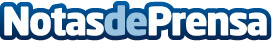 I Encuentro Internacional Economía y Conocimiento Azul "InnovAzul"I Encuentro Internacional Conocimiento y Crecimiento Azul - Cádiz 2018 (INNOVAZUL 2018), en el que el Clúster Marítimo Español participa como promotor y cuya Presidencia de Honor ostenta S. M. El Rey D. Felipe VIDatos de contacto:José Henríquez913396898Nota de prensa publicada en: https://www.notasdeprensa.es/i-encuentro-internacional-economia-y_1 Categorias: Internacional Nacional Finanzas Andalucia Eventos Recursos humanos Sector Marítimo http://www.notasdeprensa.es